ŠPODanes se odpravi na doooolg sprehod. 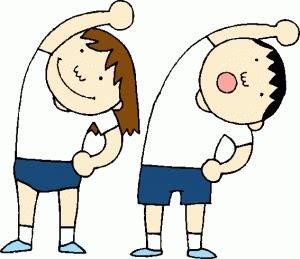 Med hojo razgibaj svoje telo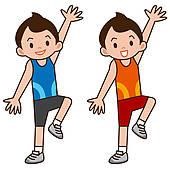 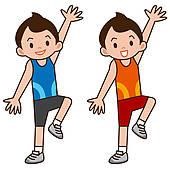 izvedi nizki in visoki  skipping https://www.youtube.com/watch?v=gf_w9OPlPIM	https://www.youtube.com/watch?v=8I3Sxy8w3zg	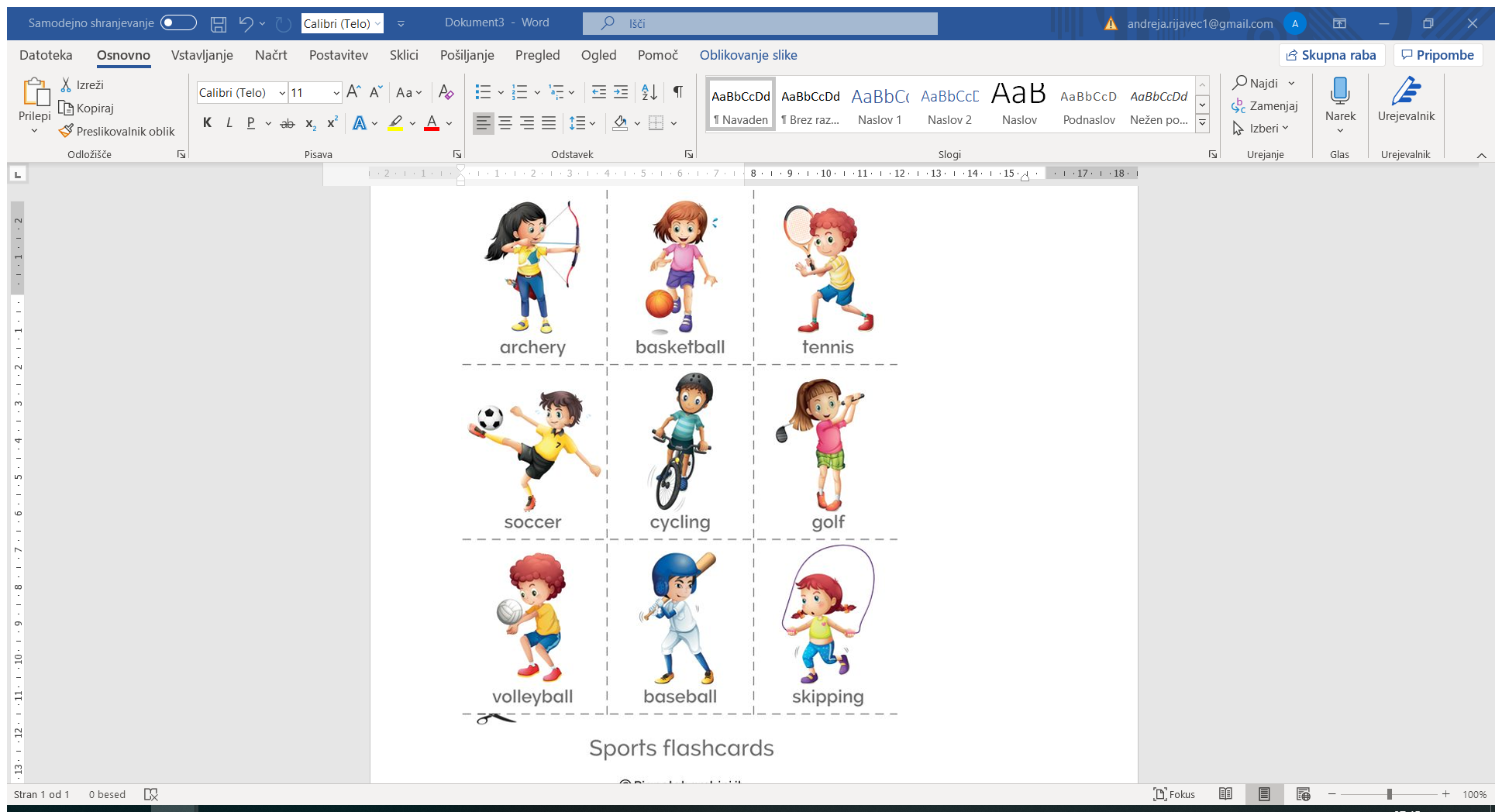   preskoči nekajkrat s kolebnico                         Svetovni rekord v skakanju s kolebnico prihaja Iz          Japonske - Megumi Suzuki v 30 sekundah skoči kar                                                         162  skokov.                 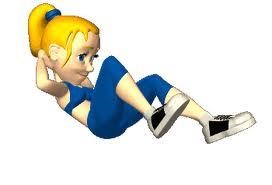                  naredi nekaj trebušnjakov 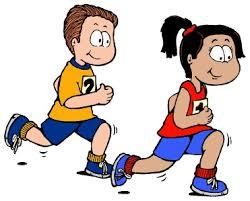 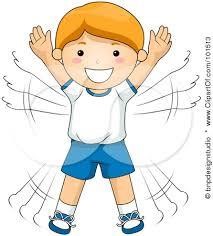 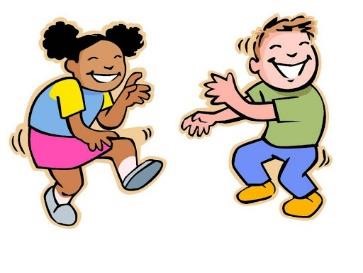 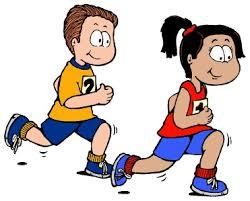 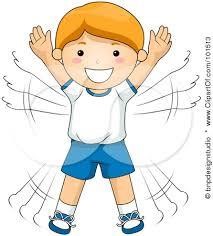 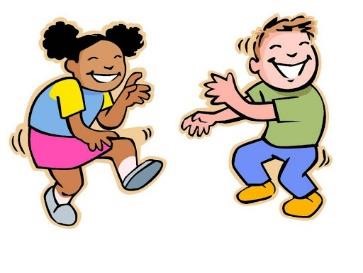  nekaj minut lahkotnega tekaposkokov               in za konec malo zabave 